Kupní smlouva na dodávku technologieČíslo 2021/129 NAKITNárodní agentura pro komunikační a informační technologie, s. p.se sídlem	Kodaňská 1441/46, Vršovice, 101 00 Praha 10IČO:	04767543DIČ:	CZ04767543zastoupen:	xxxzapsán v obchodním rejstříku	vedeném Městským soudem v Praze oddíl A vložka 77322 bankovní spojení	xxxč.ú. xxx(dále jen „Objednatel“)a DodavatelSimac Technik ČR, a.s.se sídlem	Radlická 740/113C, 158 00, Praha 5IČO:	63079496DIČ:	CZ63079496zastoupen:	xxxzapsán v obchodním rejstříku	u Městského soudu v Praze, oddíl B, vložka 3190 bankovní spojení	xxxč. ú. xxx(dále jen „Dodavatel“)(Objednatel a Dodavatel jednotlivě dále jen „Smluvní strana“ a společně také jen „Smluvní strany“)dále jednotlivě jako „Smluvní strana“, nebo společně jako „Smluvní strany“ uzavírají v souladu s ustanovením § 1746 odst. 2 a § 2079 a násl. zákona č. 89/2012 Sb., občanský zákoník (dále jen„občanský zákoník“), tuto Smlouvu na zajištění nákupu síťových prvků (dále jen „Smlouva“).PreambuleObjednatel provedl zadávací řízení k veřejné zakázce „DNS 23_Nákup technologie pro připojení objektu Netřeba do ITS MV“ (dále jen „Zadávací řízení“) na uzavření této Smlouvy. Smlouva je uzavřena s Dodavatelem na základě výsledku Zadávacího řízení. Objednatel tímto ve smyslu ust. § 1740 odst. 3 občanského zákoníku předem vylučuje přijetí nabídky na uzavření této Smlouvy s dodatkem nebo odchylkou.Předmět a účel SmlouvyPředmětem této Smlouvy je závazek Dodavatele k dodání technologie skládající se ze zařízení (dále jen „HW“) a nezbytného software příslušenství (dále jen „SW“) pro jejich napojení včetně instalačního materiálu, v rozsahu a dle specifikace uvedené v Příloze č. 1 Smlouvy, a zajištění 3leté záruční podpory v rozsahu dle Přílohy č. 3 této Smlouvy (dále též jako „Technologie “),Po uzavření Smlouvy sdělí Objednatel Dodavateli tzv. číslo evidenční objednávky (EOBJ), která má pouze evidenční charakter pro Objednatele a nemá žádný vliv na plnění Smlouvy. Číslo evidenční objednávky Objednatele je číslo, které musí být vždy uvedeno na faktuře [viz čl. 4 odst. 4.2 písm. b) Smlouvy]. Neuvedení čísla evidenční objednávky na faktuře je důvodem k neproplacení faktury a jejímu oprávněnému vrácení Dodavateli ve smyslu ustanovení čl. 4 odst. 4.3 Smlouvy.Dodavatel se zavazuje předat Technologii ve sjednaném druhu, kvalitě (včetně vymíněných vlastností), čase a množství. Dodavatel se zavazuje dodat Technologii v co nejlepším provedení a jakosti odpovídající aktuálnímu stavu technologického vývoje a poznání v dané kategorii, jakož i technickým požadavkům Objednatele vymezeným v Příloze č. 1 a Příloze č. 3 této Smlouvy.Dodavatel podpisem této Smlouvy akceptuje, že poskytované plnění je ve prospěch Systémů, které jsou kritickou informační infrastrukturou dle zákona č. 181/2014 S., o kybernetické bezpečnosti a o změně souvisejících zákonů (zákon o kybernetické bezpečnosti), ve znění pozdějších předpisů (dále jen „ZoKB“), a současně se zavazuje k zavedení a dodržování veškerých souvisejících bezpečnostních opatření požadovaných ZoKB a vyhláškou č. 82/2018 Sb., o bezpečnostních opatřeních, kybernetických bezpečnostních incidentech, reaktivních opatřeních, náležitostech podání v oblasti kybernetické bezpečnosti a likvidaci dat (dále jen„VyKB“), a to minimálně po dobu poskytování plnění dle této Smlouvy.Dodavatel se zavazuje dodat Technologii za podmínek uvedených v této Smlouvě.Objednatel se zavazuje zaplatit za Technologii dodanou v souladu s touto Smlouvou sjednanou cenu.Účelem této Smlouvy je zajistit provoz zařízení a systémů pro Ministerstvo vnitra na základědodávky Technologie dle odstavce 1.1 tohoto článku Smlouvy.Termín, místo, a způsob plněníPředmět plnění dle čl. 1 odst. 1.1 Smlouvy bude Dodavatelem dodán nejpozději do 4 měsícůod podpisu Smlouvy.Místa plnění jsou:lokalita Wintrova, Bubenečská 20, Praha,lokalita Netřeba, Netřeba 50, okres Mělník.Termín plnění dle čl. 2 odst. 2.1 Smlouvy lze změnit jen s výslovným a předchozím souhlasemobou Smluvních stran.Objednatel potvrdí svým podpisem převzetí Technologie do protokolu o předání a převzetí Technologie (dále jen „Předávací protokol“), pokud je Dodavatelem plněno řádně a včas a v celém rozsahu dle čl. 1 odst. 1.1 Smlouvy, a dodaná Technologie je bez zjevných vad. Objednatel je oprávněn Technologii odmítnout, pokud má HW zjevné vady. Odmítnutí Objednatel potvrdí Dodavateli e-mailem a telefonicky prostřednictvím kontaktní osoby uvedené v čl. 12 Smlouvy nebo písemně na adresu uvedenou v záhlaví Smlouvy do 3 pracovních dnů od odmítnutí dodávky.Nedílnou součástí Předávacího protokolu budou Dokumenty vztahující se k dodané Technologii, bez nichž by nemohlo dojít k řádnému užívání Technologie, zejména licenční ujednání a doklady k dodanému SW.Cena plněníCelková cena za dodávku plnění v rozsahu dle čl. 1 odst. 1.1 Smlouvy činí 1 270 240,12 Kč bez DPH, slovy: jeden milion dvě stě sedmdesát tisíc dvě stě čtyřicet korun českých dvanáct haléřů. Celková cena je stanovena na základě součtu cen HW a instalačního materiálu uvedených v Příloze č. 2 této Smlouvy.Celková cena dodávky Technologie dle čl. 1 odst. 1.1 Smlouvy bude hrazena po jejich protokolárním předání.Ceny uvedené v této Smlouvě jsou uvedeny v Kč (koruna česká) a neobsahují DPH, která bude stanovena na základě platných právních předpisů ke dni uskutečnění zdanitelného plnění předmětu Smlouvy.Dodavatel výslovně prohlašuje a ujišťuje Objednatele, že všechny ceny již v sobě zahrnují veškeré náklady Dodavatele spojené s plněním dle této Smlouvy, zejména cenu za podporu v rozsahu a dle podmínek pro ni stanovených v Příloze č. 3 této Smlouvy. Sjednané ceny jsou cenami konečnými, nejvýše přípustnými a nemohou být změněny.Platební podmínkyDaňový doklad (fakturu) za dodávku Technologie je Dodavatel oprávněn vystavit po jejím protokolárním předání a převzetí. Nedílnou součástí daňového dokladu bude Předávací protokol. Za den uskutečnění zdanitelného plnění se považuje den podpisu Předávacího protokolu Objednatelem, tento den je zároveň dnem převodu užívacích práv k software (dále jen „SW“).Daňový doklad musí obsahovat náležitosti řádného daňového dokladu podle příslušných právních předpisů, zejména § 29 zákona č. 235/2004 Sb., o dani z přidané hodnoty, ve znění pozdějších předpisů, zákona č. 563/1991 Sb., o účetnictví, ve znění pozdějších předpisů a níže uvedené údaje:Číslo Smlouvy,Číslo evidenční objednávky (EOBJ),Platební podmínky v souladu se Smlouvou,Popis fakturovaného plnění, jednotkovou a celkovou cenu,Předávací protokol potvrzený oprávněnými osobami obou Smluvních stran.V případě, že daňový doklad nebude mít odpovídající náležitosti, povinné přílohy nebo nebude vystaven v souladu s touto Smlouvou, je Objednatel oprávněn zaslat jej ve lhůtě splatnosti zpět k doplnění Dodavateli, aniž   se   dostane   do   prodlení   se   splatností.   Lhůta   splatnosti 30 kalendářních dní pro dodávku Technologie počíná běžet znovu od data doručení doplněného/opraveného daňového dokladu Objednateli.Splatnost daňového dokladu vystaveného Dodavatelem na dodávku Technologie je 30 kalendářních dní ode dne doručení Objednateli. Dodavatel zašle daňový doklad spolu s veškerými požadovanými dokumenty Objednateli do tří (3) pracovních dnů od jejich vystavení jedním z následujících způsobů:v elektronické podobě na adresu:xxxdoporučeným dopisem na následující adresu:Národní agentura pro komunikační a informační technologie, s. p.Kodaňská 1441/46, Vršovice, 101 01 Praha10Platba bude provedena v české měně formou bankovního převodu na účet Dodavatele uvedený v záhlaví této Smlouvy.Faktura se považuje za uhrazenou dnem odepsání příslušné finanční částky z účtu Objednateleve prospěch účtu Dodavatele.Všechny částky poukazované vzájemně Smluvními stranami musí být prosté jakýchkoliv bankovních poplatků nebo jiných nákladů spojených s převodem na jejich účty.Objednatel neposkytuje Dodavateli jakékoliv zálohy na cenu za dodávku Technologie ve smysluust. § 2611 občanského zákoníku.Smluvní strany si ve smyslu ust. § 2620 odst. 2 občanského zákoníku ujednaly, že Dodavatel na sebe přebírá nebezpečí změny okolností.Smluvní strany se dohodly, že pokud bude v okamžiku uskutečnění zdanitelného plnění správcem daně zveřejněna způsobem umožňujícím dálkový přístup skutečnost, že poskytovatel zdanitelného plnění (dále též „Dodavatel“) je nespolehlivým plátcem ve smyslu § 106a zákona č. 235/2004 Sb. o dani z přidané hodnoty, ve znění pozdějších předpisů (dále jen „zákon o DPH“), nebo má-li být platba za zdanitelné plnění uskutečněné Dodavatelem v tuzemsku zcela nebo z části poukázána na bankovní účet vedený poskytovatelem platebních služeb mimo tuzemsko, je příjemce zdanitelného plnění (dále též „Objednatel“) oprávněn část ceny odpovídající dani z přidané hodnoty zaplatit přímo na bankovní účet správce daně ve smyslu§ 109a zákona o DPH. Na bankovní účet Dodavatele bude v tomto případě uhrazena část ceny odpovídající výši základu daně z přidané hodnoty. Úhrada ceny plnění (základu daně) provedená Objednatelem v souladu s ustanovením tohoto odstavce Smlouvy bude považována za řádnou úhradu ceny plnění poskytnutého dle této Smlouvy.Bankovní účet uvedený na daňovém dokladu, na který bude ze strany Dodavatele požadována úhrada ceny za poskytnuté zdanitelné plnění, musí být Dodavatelem zveřejněn způsobem umožňujícím dálkový přístup ve smyslu § 96 zákona o DPH. Smluvní strany se výslovně dohodly, že pokud číslo bankovního účtu Dodavatele, na který bude ze strany Dodavatele požadována úhrada ceny za poskytnuté zdanitelné plnění dle příslušného daňového dokladu, nebude zveřejněno způsobem umožňujícím dálkový přístup ve smyslu § 96 zákona o DPH a cena za poskytnuté zdanitelné plnění dle příslušného daňového dokladu přesahuje limit uvedený v § 109 odst. 2 písm. c) zákona o DPH, je Objednatel oprávněn zaslat daňový doklad zpět Dodavateli k opravě. V takovém případě se doba splatnosti zastavuje a nová doba splatnosti počíná běžet dnem doručení opraveného daňového dokladu Objednateli s uvedením správného bankovního účtu Dodavatele, tj. bankovního účtu zveřejněného správcem daně.Další závazky Smluvních stran při plnění předmětu této SmlouvyDodavatel se zavazuje:spolupracovat s odpovědnými pracovníky Objednatele ve věci realizace této Smlouvy,bezodkladně a s vyvinutím nejlepšího úsilí optimálně řešit ve spolupráci s Objednatelempřekážky v plnění této Smlouvy.V případě, že činností, nečinností anebo opomenutím Dodavatele anebo jeho pracovníků vznikne Objednateli nemajetková újma, je Dodavatel povinen ji odčinit.Dodavatel je při poskytování plnění pro Objednatele oprávněn užívat data předaná Dodavateli Objednatelem za účelem plnění předmětu Smlouvy, avšak vždy pouze v rozsahu nezbytném ke splnění předmětu Smlouvy.Dodavatel nezapojí do poskytování plnění dle této Smlouvy žádného dalšího poddodavatele bez předchozího konkrétního nebo obecného písemného souhlasu Objednatele.Dodavatel je povinen zajistit, že i jeho poddodavatelé, kteří se budou podílet na plnění této Smlouvy se zaváží dodržovat v plném rozsahu ujednání mezi Dodavatelem a Objednatelem a nebudou v rozporu s požadavky Objednatele uvedenými v této Smlouvě.Pokud Dodavatel využívá při poskytování plnění poddodavatele, zavazuje se, že budou dodržovat bezpečnostní požadavky vč. požadavků na ochranu osobních údajů vyplývající z této Smlouvy.Dodavatel odpovídá za to, že jeho poddodavatelé nebudou jednat v rozporu s bezpečnostními požadavky vyplývajícími z této Smlouvy; v případě, že dojde k nedodržení těchto požadavků ze strany poddodavatele Dodavatele, považuje se každé takové nedodržení požadavků za porušení povinnosti Dodavatele dle této Smlouvy.Objednatel se zavazuje:poskytnout přiměřenou součinnost, kterou lze po Objednateli spravedlivě požadovatk řádnému splnění této Smlouvy;na požádání konzultovat v průběhu realizace plnění s Dodavatelem přijatá řešení. Objednatel zajistí pro takovéto konzultace účast kvalifikovaných pracovníků.Dodavatel bere na vědomí, že s ohledem na pravidla pro vstup do objektu místa plnění uvedeného v čl. 2 odst. 2.2 písm. b) Smlouvy je povinen zajistit plnění osobami, kterým provozovatel objektu přístup do objektu umožní. Provozovatel umožní přístup do objektu:osobám, které splní bezpečnostní požadavky provozovatele objektu, přičemž prověření splnění těchto požadavků může trvat až 30 dnů ode dne, kdy Dodavatel požádá o zajištění vstupu pro tyto osoby nebobez nutnosti prověření podle předchozího písmene osobám, které mají platnoubezpečnostní prověrku na stupeň utajení D.Ochrana obchodního tajemství a důvěrných informacíVeškeré konkurenčně významné, určitelné, ocenitelné a v příslušných obchodních kruzích běžně nedostupné skutečnosti související se Smluvními stranami, se kterými se Smluvní strany seznámí při realizaci předmětu Smlouvy nebo v souvislosti s touto Smlouvou s nimi přijdou do styku, jsou obchodním tajemstvím. Smluvní strany se zavazují zachovat mlčenlivost o uvedených skutečnostech a informacích, které označí jako důvěrné dle § 1730 Občanského zákoníku, a to až do doby, kdy se informace této povahy stanou obecně známými za předpokladu, že se tak nestane porušením povinnosti mlčenlivosti (dále jen „Důvěrné informace“).Smluvní strany se zavazují, že Důvěrné informace druhé Smluvní strany jiným subjektům nesdělí, nezpřístupní, ani nevyužijí pro sebe nebo pro jinou osobu bez předchozího písemného souhlasu. Zavazují se zachovat je v přísné tajnosti a sdělit je výlučně těm svým zaměstnancůmnebo poddodavatelům, kteří jsou pověřeni plněním Smlouvy a za tímto účelem jsou oprávněni se s těmito informacemi v nezbytném rozsahu seznámit. Smluvní strany se zavazují zabezpečit, aby i tyto osoby považovaly uvedené informace za důvěrné a zachovávaly o nich mlčenlivost. To neplatí, pokud mají být Důvěrné informace zpřístupněné pouze za účelem plnění Smlouvy, na základě obecného závazného předpisu, a to vždy jen v rozsahu zcela nezbytně nutném pro řádné plnění Smlouvy či naplnění jejího účelu.Pokud bude druhé Smluvní straně uděleno předchozí písemné svolení ke zpřístupnění Důvěrných informací, zajistí smluvně ochranu Důvěrných informací tak, aby byla minimálně na stejné úrovni, jakou sama poskytuje ve smyslu odst. 6.1 a 6.2 tohoto článku této Smlouvy.Smluvní strany budou za Důvěrné informace považovat též veškeré informace vzájemně poskytnuté v jakékoliv objektivně vnímatelné formě, ať již v ústní, písemné, grafické, elektronické či jiné formě, které se smluvní strany dozvěděly v souvislosti s touto Smlouvou, a to bez ohledu, zda jsou nebo nejsou označené za Důvěrné informace.V případě porušení obchodního tajemství ve smyslu § 2985 Občanského zákoníku, použijí smluvní strany prostředky právní ochrany proti nekalé soutěži.Poškozená Smluvní strana má právo na náhradu újmy, která jí takovýmto jednáním druhé Smluvní strany vznikne.Povinnost plnit ustanovení tohoto článku této Smlouvy se nevztahuje na informace, které:mohou být zveřejněny bez porušení této Smlouvy;byly písemným souhlasem obou Smluvních stran zproštěny těchto omezení;jsou známé nebo byly zveřejněny jinak, než následkem zanedbání povinnosti jedné zeSmluvních stran;příjemce je zná dříve, než je sdělí Smluvní strana;jsou vyžádány soudem, státním zastupitelstvím nebo příslušným správním orgánem nazákladě zákona;Smluvní strana je sdělí osobě vázané zákonnou povinností mlčenlivosti (např. advokátovi nebo daňovému poradci) za účelem uplatňování svých práv nebo plnění povinností stanovených právními předpisy;jsou Smluvní strany povinny sdělit svému zakladateli.Povinnost mlčenlivosti trvá bez ohledu na ukončení účinnosti této Smlouvy.V případě, že se kterákoliv Smluvní strana hodnověrným způsobem dozví, popř. bude mít důvodné podezření, že došlo ke zpřístupnění Důvěrných informací neoprávněné osobě, je povinna o tom bez zbytečného odkladu písemně informovat druhou Smluvní stranu.Objednatel jako správce zpracovává osobní údaje Dodavatele, je-li Dodavatelem fyzická osoba, a obě Smluvní strany jako správci osobní údaje kontaktních osob poskytnuté ve Smlouvě, popřípadě osobní údaje dalších osob, které jsou poskytnuty v rámci Smlouvy, pouze a výhradně pro účely související s plněním Smlouvy, a to po dobu trvání této Smlouvy, resp. pro účelyvyplývající z právních předpisů po dobu delší, která je těmito právními předpisy odůvodněna. Dodavatel je povinen informovat obdobně fyzické osoby, jejichž osobní údaje pro účely související s plněním Smlouvy Objednateli předává.Dodavatel nepředává Objednateli v rámci poskytnutí Předmětu plnění kromě případu uvedeného v odst. 6.10 tohoto článku Smlouvy žádné další osobní údaje. V případě, že součástí Předmětu plnění bude předání osobních údajů podléhajících ochraně dle příslušných právních předpisů na ochranu osobních údajů, je Dodavatel povinen na tuto skutečnost Objednatele předem písemně upozornit a Objednatel je oprávněn dle svého uvážení převzetí osobních údajů odmítnout.Pro případ, že Dodavatel v rámci plnění Smlouvy získá nahodilý přístup k takovým informacím, jež budou obsahovat osobní údaje podléhající ochraně dle právních předpisů, je Dodavatel oprávněn přistupovat k takovým osobním údajům pouze v rozsahu nezbytném pro plnění předmětu Smlouvy. Dodavatel se zavazuje nakládat se zpřístupněnými osobními údaji pouze na základě pokynů Objednatele jako správce osobních údajů, pouze pro účely plnění Smlouvy, zachovat o nich mlčenlivost a zajistit jejich bezpečnost proti úniku, náhodnému nebo neoprávněnému zničení, ztrátě, pozměňování nebo neoprávněnému zpřístupnění třetím osobám.Vznikne-li v souvislosti s předáváním osobních údajů povinnost uzavřít mezi Smluvními stranami smlouvu o zpracování osobních údajů a není-li taková smlouva mezi Smluvními stranami dosud uzavřena, zavazují se Smluvní strany smlouvu o zpracování osobních údajů neprodleně uzavřít v souladu s požadavky Nařízení Evropského parlamentu a Rady (EU) 2016/679 ze dne 27. dubna 2016 o ochraně fyzických osob v souvislosti se zpracováním osobních údajů a o volném pohybu těchto údajů a o zrušení směrnice 95/46/ES (obecné nařízení o ochraně osobních údajů).Vlastnická práva a práva duševního vlastnictvíVlastnictví k dodanému HW a k hmotnému substrátu, na němž je zachycen dodaný SW, přechází na Objednatele okamžikem podpisu Předávacího protokolu.Dodavatel   poskytuje   Objednateli,   případně   do   budoucna   i   jeho   osobám   ovládaným a ovládajícím na dobu trvání majetkových práv a za cenu, která je již zahrnuta v ceně sjednané Smlouvou (čl. 3 odst. 3.1 této Smlouvy), převoditelnou nevýhradní licenci k výkonu práva užívat softwarovou část tvořící nezbytné softwarové a licenční příslušenství Technologie dle čl. 1 odst.1.1 této Smlouvy v souladu s jeho účelem a určením, a to neomezeně co do místa s tím, že toto oprávnění začne platit ke dni dodání a převzetí softwarové části plnění Objednatelem. Licenční oprávnění Objednatele zahrnuje právo upravovat, měnit, začlenit do jiného, spojit s jiným dílem apod., a to jak celek, tak jednotlivé částí SW, a to včetně možnosti využití pro takovou činnost třetí osoby. Objednatel však není povinen využít poskytnutou licenci ani z části. Licence dle tohoto článku Smlouvy je udělena Dodavatelem Objednateli v souvislosti s předmětem tétoSmlouvy a Dodavatel není oprávněn tuto licenci vypovědět ani ukončit jiným způsobem, než jak předpokládá tato Smlouva.Prodlení, sankce, náhrada újmyV případě prodlení Dodavatele s dodáním Technologie v termínu stanoveném v čl. 2.1 této Smlouvy, je Objednatel oprávněn požadovat od Dodavatele zaplacení smluvní pokuty ve výši 0,5 % z celkové ceny Předmětu plnění stanovené dle čl. 3 odst. 3. 1 Smlouvy, a to za každý započatý kalendářní den prodlení.V případě, že dojde k porušení povinnosti Dodavatele, která zakládá právo Objednatele na odstoupení od Smlouvy, je Objednatel bez ohledu na skutečnost, zda využije svého práva na odstoupení od Smlouvy, oprávněn účtovat Dodavateli smluvní pokutu ve výši 50 000,- Kč (slovy: padesát tisíc korun českých) za každý jednotlivý případ porušení takové povinnosti.V každém jednotlivém případě porušení závazku Dodavatele k ochraně Důvěrných informací nebo osobních údajů dle čl. 6 této Smlouvy je Objednatel oprávněn požadovat od Dodavatele zaplacení smluvní pokuty ve výši 100 000,- Kč (slovy: jedno sto tisíc korun českých).V případě prodlení Objednatele s úhradou řádně vystavené a doručené faktury, je Objednatel povinen uhradit Dodavateli úrok z prodlení dle nařízení vlády č. 351/2013 Sb., kterým se určuje výše úroků z prodlení a nákladů spojených s uplatněním pohledávky, určuje odměna likvidátora, likvidačního správce a člena orgánu právnické osoby jmenovaného soudem a upravují některé otázky Obchodního věstníku a veřejných rejstříků právnických a fyzických osob, v platném znění.Uplatněním jakékoliv smluvní pokuty není nijak dotčeno právo na náhradu vzniklé škody a ušlý zisk v celém rozsahu způsobené újmy.Vyúčtování smluvní pokuty musí být zasláno doporučeně s dodejkou. Smluvní pokuta je splatnáve lhůtě 30 kalendářních dnů ode dne doručení vyúčtování.Dodavatel zaručuje, že jím dodaná Technologie splňuje požadavky specifikované v Příloze č.1 této Smlouvy včetně rozsahu podpory dle Přílohy č. 3 Smlouvy. V případě, že během doby jejího užívání Objednatel zjistí, že dodaná Technologie neumožňuje realizovat funkcionalitu požadovanou v Příloze č. 1 této Smlouvy, a že tato funkce/vlastnost je kritická pro funkčnost celkového řešení, nese Dodavatel veškeré náklady nutné k nápravě (změna technologie, výměna zařízení, migrace konfigurací, vývoj nových funkcí). Zda je chybějící funkce/vlastnost kritická určuje Objednatel.Objednatel je oprávněn v případě uplatnění smluvní pokuty vůči Dodavateli dle této Smlouvy v případě neuhrazení smluvní pokuty ze strany Dodavatele využít institut započtení vzájemných pohledávek.Doba trvání SmlouvyTato Smlouva nabývá platnosti dnem podpisu oběma smluvními stranami a účinnosti po splnění zákonné podmínky zveřejnění, vyplývající z ustanovení § 6 odst. 1 zákona č. 340/2015 Sb., o zvláštních podmínkách účinnosti některých smluv, uveřejňování těchto smluv a o registru smluv (zákon o registru smluv).Objednatel se zavazuje, že povinnost zveřejnění Smlouvy v registru smluv uvedenou v odst. 1tohoto článku Smlouvy splní neprodleně po podpisu této Smlouvy oběma Smluvními stranami.Tuto Smlouvu lze ukončit písemnou dohodou Smluvních stran nebo jednostranným odstoupením od Smlouvy z důvodů stanovených právními předpisy nebo touto Smlouvou, nebo v případě podstatného porušení Smlouvy.Důvodem pro odstoupení od této Smlouvy jsou zejména následující skutečnosti:Každá ze Smluvních stran může od této Smlouvy okamžitě odstoupit, pokud se druhá Smluvní strana dopustila vůči ní jednání vykazujícího znaky nekalé soutěže;Objednatel může okamžitě odstoupit od Smlouvy, pokud je Dodavatel v likvidaci nebo vůči jeho majetku probíhá insolvenční řízení, v němž bylo vydáno rozhodnutí o úpadku nebo insolvenční návrh byl zamítnut proto, že majetek nepostačuje k úhradě nákladů insolvenčního řízení, nebo byl konkurs zrušen proto, že majetek byl zcela nepostačující nebo byla zavedena nucená správa podle zvláštních právních předpisů;podstatné porušení této Smlouvy, přičemž za podstatné porušení Smlouvy se považujízejména tyto případy:Objednatel je v prodlení s úhradou faktury vystavené na základě a v souladu s podmínkami této Smlouvy déle než třicet (30) kalendářních dnů;Dodavatel je v prodlení s plněním dle této Smlouvy po dobu delší než dvacet (20)kalendářních dnů;Dodavatel dodal plnění, které nemělo sjednané požadavky;Dodavatel poruší některou z povinností vyplývajících mu z čl. 6 této Smlouvy (povinnosti týkající se ochrany důvěrných informací, obchodního tajemství Objednatele nebo ochrany osobních údajů).Odstupuje-li od smlouvy kterákoliv ze smluvních stran, oznámí písemně tuto skutečnost druhé smluvní straně, a to nejpozději do deseti (10) kalendářních dnů ode dne, kdy se tato Smluvní strana o důvodech zakládajících možnost odstoupení od této smlouvy dozvěděla. Odstoupení nabývá účinnosti dnem doručení písemného oznámení o odstoupení druhé Smluvní straně.Smluvní strany jsou povinny vzájemnou dohodou písemně vypořádat dosavadní smluvní plnění nejpozději do 1 měsíce od skončení účinnosti Smlouvy odstoupením. V případě ukončení Smlouvy dohodou bude vypořádání dosavadních smluvních plnění součástí dohody o ukončení Smlouvy.Smluvní   strany   sjednávají,   že   i   po   ukončení   Smlouvy   zůstává   zachována   platnost a účinnost ustanovení článku 7. Smlouvy týkajících se práv duševního vlastnictví, článku 6.týkající se zachování Důvěrných informací a ochrany osobních údajů, jakož i ustanovení o smluvních pokutách a náhradě újmy, jakož i další ustanovení, která vzhledem ke své povaze mají přetrvat i po zániku této Smlouvy.Nemožnost plněníJestliže vznikne na straně Dodavatele nemožnost plnění, Dodavatel písemně uvědomí bez zbytečného odkladu o této skutečnosti a její příčině Objednatele. Pokud není jinak stanoveno písemně Objednatelem, bude Dodavatel pokračovat v realizaci svých závazků vyplývajících ze smluvního vztahu v rozsahu svých nejlepších možností a schopností a bude hledat alternativní prostředky pro realizaci té části plnění, kde není možné plnit. Pokud by podmínky nemožnosti plnění trvaly déle než 30 kalendářních dní, je Objednatel oprávněn od Smlouvy odstoupit.ZárukaDodavatel zaručuje, že dodaná Technologie je plně funkční. Dodavatel se dále zavazuje, že veškeré komponenty tvořící Technologii dodanou na základě této Smlouvy budou:nové a nepoužité;určené pro prodej a použitelné v České republice. Zejména v této souvislosti Dodavatel zaručuje Objednateli, že Technologie získala veškerá nezbytná osvědčení pro užití v České republice, pokud je takové osvědčení dle právního řádu České republiky vyžadováno. Dodavatel předá kopie těchto osvědčení Objednateli při předání Technologie;mít parametry a provedení stanovené v této Smlouvě;bez materiálových, konstrukčních, výrobních a vzhledových či jiných vad;bez právních vad. Dodavatel v této souvislosti zaručuje Objednateli, že ohledně HW a SW tvořících Technologii není veden žádný soudní spor, jsou uhrazeny všechny daně a poplatky týkající se HW a SW tvořící Technologii, a pokud Dodavatel není výrobcem HW a SW tvořící Technologii, že Dodavatel uhradil kupní cenu za HW a SW tvořící Technologii dle smlouvy, na základě které tyto nabyl;bezpečné, zejména, že Technologie neobsahuje radioaktivní materiály a jiné nebezpečné látky a věci, které se mohou stát nebezpečným odpadem ve smyslu zákona o odpadech;splňovat veškeré nároky a požadavky českého právního řádu, zejména zákona oodpadech a zákona o obalech.Vady budou Dodavateli oznámeny písemně (doporučeným dopisem/e-mailem) Objednatelem na adresu Dodavatele uvedenou v záhlaví nebo na kontaktní údaje dle čl.12 odst. 12.1 této Smlouvy.Dodavatel se zavazuje poskytovat Objednateli záruku za jakost v délce 36 měsíců ode dne podpisu Předávacího protokolu.Rozsah a požadavky na aktivity zahrnuté do záruční podpory jsou specifikovány v Příloze č. 3této Smlouvy.Záruční doba neběží po dobu, po kterou Objednatel nemůže užívat Předmět plnění pro jehovady, za které odpovídá Dodavatel.Kontaktní osoby Smluvních stranNahlášení incidentů/ poruch v rámci podpory bude probíhat mezi helpdesky Objednatele aDodavatele; za tímto účelem jsou uvedeny kontakty:Za Objednatele:	xxxZa Dodavatele:	xxxKontaktními osobami Objednatele a Dodavatele ve věcech technických dle této Smlouvy jsou:Za Objednatele:	xxxZa Dodavatele:	xxxKontaktní osoby Smluvních stran ve věcech technických jsou oprávněny stvrdit předánídodávky Technologie dle této Smlouvy podpisem Předávacího protokolu.Závěrečná ustanoveníTato Smlouva se řídí právním řádem České republiky, zejména příslušnými ustanoveními občanského zákoníku.Smluvní strany si ve smyslu ust. § 1794 odst. 2 občanského zákoníku ujednaly, že se Dodavatel výslovně vzdává jeho práva ve smyslu ust. § 1793 občanského zákoníku a souhlasí s cenou tak, jak byla smluvními stranami sjednána výše v této Smlouvě.Dodavatel tímto prohlašuje, že mu byly ze strany Objednatele sděleny veškeré skutkové a právní okolnosti související s uzavřením této smlouvy a že Dodavatel je v tomto ohledu přesvědčen o jeho schopnosti uzavřít tuto smlouvu, má zájem tuto smlouvu uzavřít a je schopen plnit veškeré závazky z této smlouvy plynoucí.Smluvní strany se dohodly, že místně příslušným soudem pro řešení případných sporů bude soud příslušný dle místa sídla Objednatele.Tato Smlouva může být měněna pouze vzestupně očíslovanými písemnými dodatky ke Smlouvě podepsanými oběma Smluvními stranami.Dnem doručení písemností odeslaných na základě této Smlouvy nebo v souvislosti s touto Smlouvou, pokud není prokázán jiný den doručení, se rozumí poslední den lhůty, ve které byla písemnost pro adresáta uložena u provozovatele poštovních služeb a to i tehdy, jestliže se adresát o jejím uložení nedověděl. Smluvní strany tímto výslovně vylučují ust. § 573 občanského zákoníku.Pokud kterékoli ustanovení této Smlouvy nebo jeho část je nebo se stane neplatným či nevynutitelným, nebude mít tato neplatnost či nevynutitelnost vliv na platnost či vynutitelnost ostatních ustanovení této Smlouvy nebo jejích částí, pokud nevyplývá přímo z obsahu této Smlouvy, že toto ustanovení nebo jeho část nelze oddělit od dalšího obsahu. V takovém případě se obě Smluvní strany zavazují neúčinné a neplatné ustanovení nahradit novým ustanovením, které je svým účelem a významem co nejbližší ustanovení této Smlouvy, jež má být nahrazeno.Tato Smlouva je vyhotovena ve 4 (slovy: čtyřech) stejnopisech s platností originálu, z nichž každá Smluvní strana obdrží po dvou. V případě, že bude Smlouva uzavírána elektronicky, obdrží Dodavatel elektronický dokument podepsaný v souladu s platnou právní úpravou.Smluvní strany prohlašují, že tato Smlouva vyjadřuje jejich úplné a výlučné vzájemné ujednání týkající se daného předmětu této Smlouvy. Smluvní strany po přečtení této Smlouvy prohlašují, že byla uzavřena po vzájemném projednání, určitě a srozumitelně, na základě jejich pravé, vážně míněné a svobodné vůle. Na důkaz uvedených skutečností připojují podpisy svých oprávněných osob či zástupců.Nedílnou součástí této Smlouvy jsou následující přílohy:Příloha č. 1: Technická specifikace TechnologiePříloha č. 2: Cenová specifikacePříloha č. 3: Specifikace záruční podpory TechnologiePříloha č. 1 – Technická specifikace TechnologiePoložkový rozpad TechnologiePodrobná technická specifikace dílčích položek TechnologieKUPNÍ SMLOUVA NA DODÁVKU TECHNOLOGIE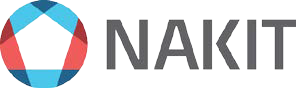 Příloha č. 2 – Cenová specifikaceKUPNÍ SMLOUVA NA DODÁVKU TECHNOLOGIEPříloha č. 3: Specifikace záruční podpory TechnologieZajištěním záruční podpory se rozumí, že Dodavatel Objednateli:zajistí podporu výrobce a technickou podporu na HW komponentu tvořící Technologii dle specifikace v Příloze č. 1 Smlouvy ode dne podpisu Předávacího protokolu.zajistí provádění upgrade IOS u dodané HW komponenty tvořící Technologii s cílem trvalé interoperability a optimalizace síťové infrastruktury. Za tímto účelem zajistí Dodavatel pro Objednatele po dobu účinnosti této Smlouvy podporu výrobce na všechna podporovaná dodaná zařízenízajistí přístup, v rámci registrované podpory výrobce, aktuální verze programového vybavení (IOS) dodané Technologie. Přístup k aktualizacím je požadován v režimu 7x24.předloží Objednateli do 5 pracovních dnů od uzavření /kupní smlouvy registrace podpory na HW komponentu tvořící Technologii u jejich výrobce. Tato registrace musí být potvrzena českým zástupcem výrobce.zabezpečí zřízení přístupu do klientské sekce stránek cisco.com pro vybrané pracovníkyObjednatele;zajistí poskytování služby Help Desk pro nahlašování incidentů/poruch v rámci technické podpory, tj. zajištění kontaktu (telefonického, faxového či cestou elektronické pošty) pracovníků Objednatele na specialisty Dodavatele k řešení technických problémů spojených se zajištěním technické podpory;Dodavatel zabezpečí pro Objednatele možnost zadání incidentu/ poruchy, případně zajistí zadání incidentu/ poruchy Dodavatel vlastními silami k řešení na Technical Assistance Center výrobce;zajistí odstranění poruch/y do 4 hodin od nahlášení, přičemž:poruchou se rozumí takový stav aktivního prvku (aktivních prvků), který neumožňuje plnění základních funkcí síťové infrastruktury. Poruchu může Dodavateli nahlásit pouze určený pracovník Objednatele.způsoby odstranění poruch jsou následující:telefonickou konzultací – pracovník Dodavatele se pokusí odstranit nahlášenou poruchu konzultací po telefonu. Pokud to není možné, bude postupováno dle následujícího odstavce (8.2.2) a pracovník Dodavatele se dohodne s pracovníkem Objednatele na nezbytné součinnosti.opravou/ výměnou – pracovník Dodavatele odstraní poruchu na dodané Technologii Objednatele opravou/ výměnou komponenty v místě instalace.V Praze dne:  	V	dne:  	LokalitaČ.pol.KomponentaPočet ksNetřeba1Router 4x10GE vč. 3leté záruční podpory1Netřeba2SFP-10G-LRM2Netřeba3SFP-10G-LR1Netřeba4Optický patchcord 3m 10GE SM LC/PC - LC/PC1Netřeba5Optický patchcord 3m 10GE MM LC/PC - LC/PC, 50/125, OM31Netřeba6Optický patchcord 3m 10GE SM E2000/APC - LC/PC1Wintrova7Modul 4x10Gbps do ASR9001 vč. 3leté záručnípodpory1Wintrova8XFP-10G-SR1Wintrova9XFP-10G-LR1Wintrova10Optický patchcord 20m 10GE SM LC/PC - LC/PC1Wintrova11Optický patchcord 20m 10GE SM E2000/APC - LC/PC1Wintrova12Optický patchcord 1,5m 10GE MM LC/PC - LC/PC, 50/125, OM31Wintrova13Optický patchcord 1,5m 10GE SM LC/PC - LC/PC1Wintrova14Optický patchcord 1,5m 10GE SM E2000/APC - LC/PC1Wintrova15Optický patchcord 5m 10GE MM LC/PC - LC/PC, 50/125, OM31Wintrova16Optický patchcord 5m 10GE SM LC/PC - LC/PC1Part NumberSmart Account MandatoryDescriptionService Duration (Months)QtyPoložka č. 1 PE router - NCS 540Položka č. 1 PE router - NCS 540Položka č. 1 PE router - NCS 540Položka č. 1 PE router - NCS 540Položka č. 1 PE router - NCS 540N540-ACC-SYS-NCS540 24x1/10G SFP+, 8x1/10/25G SFP+/SFP28, 2x100G QSFP28---1SD-AR3K-N54ASYSC-AR LEVEL 3 NO SW SUP NCS540 24x1/10G SFP+361N540-ACC-TRKYesN540 ACC Base Hardware Tracking PID---1N540-FAN-NCS 540 Fan Non-Conformal Coated - Screw Type---4ESS-AC-10G-RTU-1YesAccess Essentials SW Right-to-Use v1.0 per 10G---9SD-SWK-ESSAC1G1-SWSS B NO UPGAccessNetworkEssentialsSWRight-to- Useper10G369ADV-AC-10G-RTU-1YesAccess Advanced SW Right-to-Use v1.0 per 10G---9SD-SWK-ADVAC1G1-SWSS B NO UPGAccessNetworkAdvancedSWRight-to- Useper10G369SD-SVS-FC-IOSXR-Flexible Consumption IOSXR---1XR-6.5-K9-AC-TRKYesIOS-XR Software Tracking PID 6.5 K9---1TRK-6.5-54-K9-IOS XR 6.5 Tracking PID K9---1N540-PWR400-A-NCS 540 400W AC power supply---2CAB-AC-EUR-Power Cord - Europe, 16/10A,250V, 2500mm, -40C to +85C---2ESS-AC-10G-SIA-3YesAccess Essentials SIA per 10G 3 year term---9ADV-AC-10G-SIA-3YesAccess Advanced SIA per 10G 3 year term---9EPNM-F-SMV-SRTMYesCisco EPN Manager Smart Small Device Full (Ess+Adv) RTM---1EPNM-F-SMV-SRTMSIA-EPNM Smart Small Device Full FCM RTM SIA---1N540-RCKMT-19-NCS 540 Rack Mount for 19-in rack---1Položka č. 7 Modul pro ASR9001A9K-MPA-4X10GE=-ASR 9000 4-port 10GE Modular Port Adapter---1LokalitaKomponentaPočet ksCena za 1ks vKč bez DPHCena celkem v Kč bez DPHDPHCena celkem s DPHNetřebaRouter 4x10GE vč. 3leté záručnípodpory1573 228,48 Kč573 228,48 Kč120 377,98 Kč693 606,46 KčNetřebaSFP-10G-LRM211 616,00 Kč23 232,00 Kč4 878,72 Kč28 110,72 KčNetřebaSFP-10G-LR121 120,00 Kč21 120,00 Kč4 435,20 Kč25 555,20 KčNetřebaOptický patchcord 3m 10GE SM LC/PC - LC/PC1150,00 Kč150,00 Kč31,50 Kč181,50 KčNetřebaOptický patchcord 3m 10GE MM LC/PC - LC/PC, 50/125, OM31155,00 Kč155,00 Kč32,55 Kč187,55 KčNetřebaOptický patchcord 3m 10GE SM E2000/APC - LC/PC1759,00 Kč759,00 Kč159,39 Kč918,39 KčWintrovaModul 4x10Gbps do ASR9001 vč. 3leté záruční podpory1558 507,62 Kč558 507,62 Kč117 286,60 Kč675 794,22 KčWintrovaXFP-10G-SR159 994,00 Kč59 994,00 Kč12 598,74 Kč72 592,74 KčWintrovaXFP-10G-LR130 006,02 Kč30 006,02 Kč6 301,26 Kč36 307,28 KčWintrovaOptický patchcord 20m 10GE SM LC/PC - LC/PC1671,00 Kč671,00 Kč140,91 Kč811,91 KčWintrovaOptický patchcord 20m 10GE SM E2000/APC - LC/PC11 070,00 Kč1 070,00 Kč224,70 Kč1 294,70 KčWintrovaOptický patchcord 1,5m 10GE MM LC/PC - LC/PC, 50/125, OM31117,00 Kč117,00 Kč24,57 Kč141,57 KčWintrovaOptický patchcord 1,5m 10GE SM LC/PC - LC/PC1105,00 Kč105,00 Kč22,05 Kč127,05 KčWintrovaOptický patchcord 1,5m 10GE SM E2000/APC - LC/PC1837,00 Kč837,00 Kč175,77 Kč1 012,77 KčWintrovaOptický patchcord 5m 10GE MM LC/PC - LC/PC, 50/125, OM31158,00 Kč158,00 Kč33,18 Kč191,18 KčWintrovaOptický patchcord 5m 10GE SM LC/PC - LC/PC1130,00 Kč130,00 Kč27,30 Kč157,30 KčCelkemCelkemCelkemCelkem1 270 240,12 Kč266 750,43 Kč1 536 990,55 Kč